Resumo da matéria e Exercícios.GÁS IDEALAproximação teórica que descreve o comportamento dos gases reais (Ex.: O, H, etc.) quando estes são submetidos a baixas pressões e elevadas temperaturas.VARIÁVEIS DE ESTADOSão as variáveis termodinâmicas, que caracterizam o estado de um gás ideal.São elas:PRESSÃO (P): a pressão de um gás é devido aos choques das suas moléculas contra as paredes do recipiente.Exemplo: a força resultante do choque das partículas de gás, existentes no champagne lança a rolha a uma grande distancia.VOLUME (V): os gases não têm volume nem forma própria.Volume ocupado pelo gásTEMPERATURA ABSOLUTA (T): mede o estado de agitação das partículas de um gás.No S.I. → [T] = Kelvin (K).Obesrvação: Chamamos CNTP (condições normais de temperatura e pressão) à situação em que o gás está submetido a uma pressão de 1 atm e a uma temperatura de  (273 k).EQUAÇÃO DE ESTADO DE UM GÁS IDEAL (EQUAÇÃO DE CLAPEYRON): ela relaciona entre si as variáveis de estado de um gás com o número de mols contido num recipiente.onde,R → Constante universal dos gases ideais.Obs.: 1 mol de qualquer substância contém 6,02 . 1023 moléculas.Exercícios:1. Assinale as alternativas que apresentam apenas grandezas físicas fundamentais do Sistema Internacional de Unidades (SI):a) newton, metro e quilogramab) segundo, decibel e metroc) kelvin, candela e mold) pascal, volt e watte) segundo, radiano e lúmen2. . É comum não conseguirmos abrir a porta de um freezer ou refrigerador logo após ter sido fechada. Para tornar a abri-la é necessário aguardar um pouco. São dadas as seguintes explicações para esse fato:I. Ao abrirmos a porta, a temperatura no interior do freezer aumenta, diminuindo o volume de ar em seu interior, de modo que devemos exercer uma pressão maior ao abri-la, até que o volume aumente com a entrada de ar por sucção através da borracha de vedação.II. Ao fecharmos a porta do freezer, o ar externo que havia entrado é resfriado, resultando em uma pressão do lado de fora maior que dentro, diferença que vai se reduzindo aos poucos pela sucção do ar externo através da borracha de vedação.III. Com a porta aberta, a temperatura no interior do freezer aumenta, ocasionando maior troca de calor com o ambiente e reduzindo as correntes de convecção em seu interior, o que reduz sua pressão interna até que o equilíbrio térmico novamente se restabeleça.Dentre essas justificativas, está(ão) correta(s)(A) I, apenas.(B) II, apenas.(C) III, apenas.(D) I e II, apenas.(E) I, II e III.3. Encerramos 320 g de oxigênio num recipiente de volume igual a 41 litros. Que pressão o gás exercerá à temperatura de 127 ºC? Suponha o recipiente indilatável. Adote: onde n Para facilitar seus cálculos coloquei abaixo os dados para a resolução da questão:V = 41litrosm = 320 gM = 32 g/molR = 0,082 litros.atm/K. molT = 127 ºC = 400 KP = ?4. Julgue o item abaixo em V ou F (Verdadeiro ou Falso).(   ) Equação de Clapeyron é usada para descrever o estado termodinâmico dos gases ideais por meio das grandezas de pressão, volume e temperatura.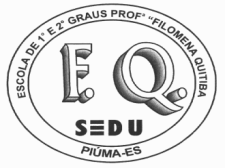 GOVERNO ESTADO DO ESPÍRITO SANTOGOVERNO ESTADO DO ESPÍRITO SANTOGOVERNO ESTADO DO ESPÍRITO SANTO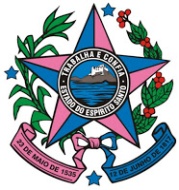 EEEFM. PROFª. FILOMENA QUITIBAEEEFM. PROFª. FILOMENA QUITIBAEEEFM. PROFª. FILOMENA QUITIBARua Mimoso do Sul, 884 - Centro - Piúma/ESRua Mimoso do Sul, 884 - Centro - Piúma/ESRua Mimoso do Sul, 884 - Centro - Piúma/ESTEL.: (28) 3520-1896TEL.: (28) 3520-1896TEL.: (28) 3520-1896E-mail: escolafilomena@sedu.es.gov.brE-mail: escolafilomena@sedu.es.gov.brE-mail: escolafilomena@sedu.es.gov.brAlunoª Alunoª Alunoª Alunoª Alunoª Turma/Série: 2M01, 2M02, 2M03, 2M04Turma/Série: 2M01, 2M02, 2M03, 2M04Turma/Série: 2M01, 2M02, 2M03, 2M04Data:   03 / 06 / 2020              8ª Semana03/06/2020 a 10/06/202003/06/2020 a 10/06/2020Disciplina: FísicaDisciplina: FísicaDisciplina: FísicaDisciplina: FísicaProfessor: Lucas Antonio XavierProfessor: Lucas Antonio XavierProfessor: Lucas Antonio XavierInstruções: Leia atentamente todas as questões, antes de respondê-las.  Se necessário use seu livro Didático!Instruções: Leia atentamente todas as questões, antes de respondê-las.  Se necessário use seu livro Didático!Instruções: Leia atentamente todas as questões, antes de respondê-las.  Se necessário use seu livro Didático!Instruções: Leia atentamente todas as questões, antes de respondê-las.  Se necessário use seu livro Didático!Instruções: Leia atentamente todas as questões, antes de respondê-las.  Se necessário use seu livro Didático!Instruções: Leia atentamente todas as questões, antes de respondê-las.  Se necessário use seu livro Didático!Instruções: Leia atentamente todas as questões, antes de respondê-las.  Se necessário use seu livro Didático!